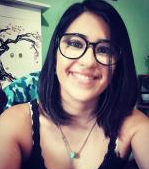 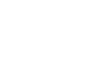 Curriculum VitaeEuropeo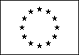 Información personalNombreVANESA GARCIADirecciónTeléfonoCorreo electrónicoNacionalidadArgentinaEdad39experiencia laboral• Fechas (de – a)2/2017-12/2019• Nombre y dirección del empleadorSR. PERRETESAN MIGUEL DE TUCUMAN (Tucumán)• Tipo de empresa o sectorProducción, taller y fábrica (Otras (No se especifica))• Puesto o cargo ocupadosOtro no especificado• Principales actividades y responsabilidadesDISEÑO Y PRODUCIÓN DE INDUMENTARIA PARA MASCOTAS.VENTAS POR MAYOR Y MENOR• Fechas (de – a)5/2010-2/2017• Nombre y dirección del empleadorTELEPERFORMANCE CITY TECHSAN MIGUEL DE TUCUMAN Argentina• Tipo de empresa o sectorAtención al cliente (Atención al cliente)• Puesto o cargo ocupadosTeleoperador• Principales actividades y responsabilidadesAtención al cliente y Ventas.Administración de tiempos.Lenguaje fluido.Capacidad de convencimiento.Trabajo en Equipo.Trabajo bajo presión.• Fechas (de – a)1/2010-5/2010• Nombre y dirección del empleadorCARNICERÍA ALDITO - FRIGORÍFICO BELLA VISTASAN MIGUEL DE TUCUMAN Argentina• Tipo de empresa o sectorComercial (Otras (No se especifica))• Puesto o cargo ocupadosCajero• Principales actividades y responsabilidadesCAJERA.Educación y formación• Fechas (de – a)2/2017• Nombre y tipo de organización que ha impartido la educación o la formaciónFUNDACIÓN JÓVENES DEL FUTURO. SAN MIGUEL DE TUCUMAN• Principales materias o capacidades ocupacionales tratadasPELUQUERÍA Y ESTÉTICA CANINA.. Otra no especifiada• Título de la cualificación obtenidaOFICIO PELUQUERÍA CANINA• (Si procede) Nivel alcanzado en la clasificación nacionalOtro no especificado• Fechas (de – a)0/0• Nombre y tipo de organización que ha impartido la educación o la formaciónUNT FACULTAD DE ARTES. SAN MIGUEL DE TUCUMÁN• Principales materias o capacidades ocupacionales tratadas. Otra no especifiada• Título de la cualificación obtenidaDISEÑO DE INTERIORES Y EQUIPAMIENTO• (Si procede) Nivel alcanzado en la clasificación nacionalCursando: Grado• Fechas (de – a)• Nombre y tipo de organización que ha impartido la educación o la formación• Principales materias o capacidades ocupacionales tratadas• Título de la cualificación obtenida• (Si procede) Nivel alcanzado en la clasificación nacional• Fechas (de – a)• Nombre y tipo de organización que ha impartido la educación o la formaciónFUNDACIÓN DEL NORTE• Principales materias o capacidades ocupacionales tratadasCONOCIMIENTOS Y TÁCTICAS EN NEUROVENTAS. Otra no especifiada• Título de la cualificación obtenidaCURSO DE NEUROVENTAS• (Si procede) Nivel alcanzado en la clasificación nacionalCapacidades y aptitudes personalesAdquiridas a lo largo de la vida y la carrera educativa y profesional, pero no necesariamente avaladas por certificados y diplomas oficiales.Lengua maternaArgentinaotros idiomas• Lectura• Escritura• Expresión oral• Lectura• EscrituraExpresión oralCapacidades y aptitudes socialesVivir y trabajar con otras personas, en entornos multiculturales, en puestos donde la comunicación es importante y en situaciones donde el trabajo en equipo resulta esencial (por ejemplo, cultura y deportes), etc.Capacidades y aptitudes organizativasPor ejemplo, coordinación y administración de personas, proyectos, presupuestos; en el trabajo, en labores de voluntariado (por ejemplo, cultura y deportes), en el hogar, etc.Capacidades y aptitudes técnicasCon ordenadores, tipos específicos de equipos, maquinaria, etc.Capacidades y aptitudes artísticasMúsica, escritura, diseño, etc.Otras capacidades y aptitudesQue no se hayan nombrado anteriormente.Permiso(s) de conducciónInformación adicionalGRAN CAPACIDAD PARA COMUNICAR. MUCHA FLUIDEZ EN EL LENGUAJE.RESPONSABLE. PUNTUAL. NO CONSUMO ALCOHOL, NO ME DESVELO.TENAZ. CAPACIDAD DE ADAPTACIÓN. CAPACIDAD DE TRABAJO EN EQUIPO. CONFIABLE.Anexos[ Enumerar los documentos anexos. ]